АДМИНИСТРАЦИЯ МУНИЦИПАЛЬНОГО РАЙОНА «ЧЕРНЫШЕВСКИЙ РАЙОН» ПОСТАНОВЛЕНИЕ18  декабря 2023 года	         				    	                              № 575пгт. ЧернышевскО создании Межведомственной комиссии по мобилизации налоговых и неналоговых доходов в консолидированный бюджет Чернышевского района и контролю за соблюдением  финансовой иналоговой дисциплины»В целях проведения эффективной финансовой, бюджетной и налоговой политики, координации взаимодействия территориальных органов федеральных органов исполнительной власти, органов местного самоуправления по реализации мер, направленных на мобилизацию налоговых и неналоговых доходов в консолидированный бюджет Чернышевского  района, руководствуясь статьей 25 Устава муниципального района «Чернышевский район», администрация муниципального района «Чернышевский район» постановляет: Создать Межведомственную комиссии по мобилизации налоговых и неналоговых доходов в консолидированный бюджет Чернышевского района и контролю за соблюдением финансовой и налоговой дисциплины (приложение 1).Утвердить Положение о Межведомственной комиссии по мобилизации налоговых и неналоговых доходов в консолидированный бюджет Чернышевского района и контролю за соблюдением финансовой и налоговой дисциплины (приложение 2).Постановление администрации муниципального района «Чернышевский район» от 16 июля 2010 года №715 с изменениями и дополнениями признать утратившим силу.Контроль за исполнением настоящего постановления возложить на председателя Комитета по финансам администрации муниципального района «Чернышевский район».Настоящее постановление вступает в силу после официального опубликования.Настоящее постановление опубликовать в районной газете «Наше время» и разместить на официальном сайте www.забайкальскийкрай.рф раздел местное самоуправление, Чернышевский район.Врио главы муниципального района «Чернышевский район»                                                                  С.А.МаксимовПриложение 1                                                                 к постановлению администрации                                                                         муниципального района «Чернышевский  район»                                                               № 575   от 18 декабря 2023г.СОСТАВМежведомственной  комиссии  по  мобилизации  налоговых и неналоговых  доходов в  консолидированный  бюджет  Чернышевского  района  и контролю за  соблюдением  финансовой и налоговой  дисциплины- Заместитель главы муниципального района «Чернышевский район»  (по согласованию), председатель Межведомственной комиссии;- Председатель Комитета  по финансам администрации муниципального района «Чернышевский   район»,  заместитель председателя Межведомственной   комиссии;- Начальник  отдела  доходов  и  местной промышленности  Комитета по     финансам администрации муниципального района  «Чернышевский район», секретарь Межведомственной  комиссии;Члены комиссии:- Начальник отдела  экономики, труда  и инвестиционной политики  администрации муниципального района  «Чернышевский  район»; - Начальник отдела имущественных  и земельных отношений администрации муниципального района  «Чернышевский  район»;-Управление Федеральной налоговой службы по Забайкальскому краю;-Прокуратура Чернышевского района (по согласованию);-Чернышевский районный отдел судебных приставов Управления Федеральной службы судебных приставов (по согласованию);-Отдел внутренних дел по Чернышевскому району (по согласованию). Приложение 2 к постановлению администрации                                                                         муниципального района «Чернышевский  район»                                                                            № 575 от 18 декабря 2023г.Положение о Межведомственной комиссии по мобилизации налоговых и неналоговых доходов в консолидированный бюджет Чернышевского района и контролю за соблюдением финансовой и налоговой дисциплины1. Общие положения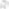 1.1. Межведомственная комиссия по мобилизации налоговых и неналоговых доходов в консолидированный бюджет Чернышевского района и контролю за соблюдением финансовой и налоговой дисциплины (далее — Межведомственная комиссия) является коллегиальным совещательным органом, обеспечивающим координацию взаимодействия территориальных органов  федеральных органов исполнительной власти, исполнительных органов государственной власти Чернышевского района, органов местного самоуправления, налогоплательщиков, осуществляющих деятельность и проживающих на территории Чернышевского района,  направленным на мобилизацию налоговых и неналоговых доходов в консолидированный бюджет Чернышевского района, погашение задолженности по налогам и сборам в консолидированный бюджет Чернышевского района.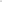 1.2. Межведомственная комиссия в своей деятельности руководствуется Конституцией Российской Федерации,  Бюджетным кодексом Российской Федерации, Налоговым кодексом Российской Федерации, федеральными конституционными законами, федеральными законами, указами и распоряжениями Президента Российской Федерации, постановлениями и распоряжениями Правительства Российской Федерации, Уставом Чернышевского района, решениями Совета муниципального района «Чернышевский район», иными нормативными правовыми актами администрации муниципального района «Чернышевский район» и настоящим Положением.2. Основные задачи, функции и праваМежведомственной комиссии1. Основными задачами Межведомственной комиссии являются:реализация мероприятий по мобилизации налоговых и неналоговых доходов в консолидированный бюджет Чернышевского района и погашению задолженности по налогам и сборам и иным неналоговым платежам;проведение эффективной финансовой, бюджетной и налоговой политики, контроль за соблюдением финансовой и налоговой дисциплины;З) анализ своевременности и полноты уплаты налогоплательщиками налоговых доходов и плательщиков неналоговых платежей в консолидированный бюджет Чернышевского района;разработка предложений, направленных на погашение эффективности исполнения плательщиками  своих обязанностей по своевременной и полной уплате налогов и иных  платежей в консолидированный бюджет Чернышевского района;координация и обеспечение эффективного взаимодействия территориальных органов федеральных органов исполнительной власти, органов местного самоуправления по реализации мер, направленных на создание условий для погашения плательщиками задолженности в бюджеты всех уровней, предупреждение банкротства организаций, составляющих экономическую основу Чернышевского района;обобщение и анализ итогов работы, проведенной Межведомственной комиссией.2. Межведомственная комиссия для выполнения возложенных на нее задач исполняет следующие функции:рассматривает вопросы, связанные с банкротством и ликвидацией неэффективных производств;осуществляет мониторинг соблюдения налоговыми агентами норм действующего законодательства Российской Федерации о налогах и сборах по перечислению в бюджет налога на доходы физических лиц;З) заслушивает руководителей, главных бухгалтеров юридических лиц и физических лиц, допустивших наиболее высокий уровень задолженности по налогам и сборам и иным платежам в бюджет;заслушивает руководителей и главных бухгалтеров налоговых агентов, не исполняющих нормы действующего законодательства Российской Федерации о налогах и сборах по перечислению в бюджет налога на доходы физических лиц;заслушивает руководителей территориальных органов федеральных органов исполнительной власти по вопросам, относящимся к компетенции Межведомственной комиссии;обеспечивает координацию взаимодействия территориальных органов федеральных органов исполнительной власти, органов местного самоуправления по реализации мер, направленных на мобилизацию налоговых и неналоговых доходов в консолидированный бюджет Чернышевского района, укрепление финансовой и налоговой дисциплины, создание условий для погашения налогоплательщиками задолженности всех уровней, предупреждение банкротства организаций, составляющих экономическую основу Чернышевского района.3. Межведомственная комиссия для выполнения возложенных на нее задач имеет право:рассматривать на своих заседаниях вопросы, отнесенные к ее компетенции;запрашивать и получать от исполнительных органов государственной власти Российской Федерации,  органов исполнительной власти Чернышевского района, органов местного самоуправления и организаций информацию и материалы по вопросам, относящимся к компетенции Межведомственной комиссии;З) привлекать в установленном порядке специалистов для проведения аналитических и экспертных работ в целях более детального изучения отдельных вопросов, возникающих в ходе работы Межведомственной комиссии;в установленном порядке образовывать рабочие группы для подготовки проектов решений и других материалов к заседаниям Межведомственной комиссии, проектов нормативных и иных правовых актов, привлекать для участия в деятельности рабочих групп представителей территориальных органов федеральных органов исполнительной власти, исполнительных органов государственной власти, органов местного самоуправления Чернышевского района, государственных и общественных организаций;5)направлять в территориальные органы федеральных органов исполнительной власти, исполнительные органы государственной власти Чернышевского района, органы местного самоуправления рекомендации и предложения по вопросам, относящимся к полномочиям Межведомственной комиссии.З. Регламент работы Межведомственной комиссииМежведомственная комиссия осуществляет свою деятельность в соответствии с утвержденным планом работы.Заседания Межведомственной комиссии проводятся по мере необходимости, но не реже одного раза в квартал.Дату, время, место проведений заседаний Межведомственной комиссии и повестку дня ее заседаний определяет председатель Межведомственной комиссии либо лицо, исполняющее его обязанности.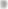 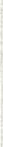 Заседания Межведомственной комиссии проводит ее председатель, в его отсутствие — заместитель председателя Межведомственной комиссии.Секретарь комиссии производит прием информационного ресурса от Федеральной налоговой службы в разрезе плательщиков  в программном комплексе «Бюджет –Смарт Про» по налоговым доходам. В отделе имущественных  и земельных  отношений администрации муниципального района «Чернышевский район» запрашивается информация по задолженности по неналоговым доходам.  Секретарь комиссии проводит анализ должников для приглашения на комиссию. Список кандидатов для рассмотрения на комиссию направляется в Управление Федеральной налоговой службы по Забайкальскому краю (далее- Управление) на адрес электронной почты: r7500@tax.gov.ru. В письме указывается планируемая дата и место проведения комиссии, а также формат проведения комиссии (ВКС, личное участие сотрудника Управления) с указанием ссылки для проведения ВКС. Дата заседания комиссии должна быть не ранее месяца от даты направления списка.Управление проводит анализ полученного списка на целесообразность приглашения налогоплательщиков на комиссию. Направляет приглашения на комиссию налогоплательщикам. Управление в адрес Комитета по финансам администрации муниципального района «Чернышевский район» направляет список приглашенных кандидатов на комиссию. Об участии сотрудника, Управление сообщает не позднее 2-х рабочих дней до заседания комиссии. По неналоговым доходам секретарь комиссии направляет приглашения плательщикам, имеющим задолженность по  неналоговым платежам лично, почтовым отправлением, на электронный адрес (при наличии), через специалистов администрации поселений муниципального района «Чернышевский район».  Заседание Межведомственной комиссии является правомочным, если на нем присутствует более половины установленного числа ее членов.Решения Межведомственной комиссии принимаются путем открытого голосования простым большинством голосов от числа членов Межведомственной комиссии, присутствующих на ее заседании.В случае равенства голосов голос председательствующего на заседании Межведомственной комиссии является решающим.Заседание и принятые решения Межведомственной комиссии оформляются протоколами, которые подписывает председательствующий на заседании Межведомственной комиссии.Протоколы заседаний Межведомственной комиссии рассылаются членам Межведомственной комиссии и другим заинтересованным лицам секретарем Межведомственной комиссии в недельный срок после проведения заседания.